SAINT CHARLES SAINTS BOYS TRACK AND FIELD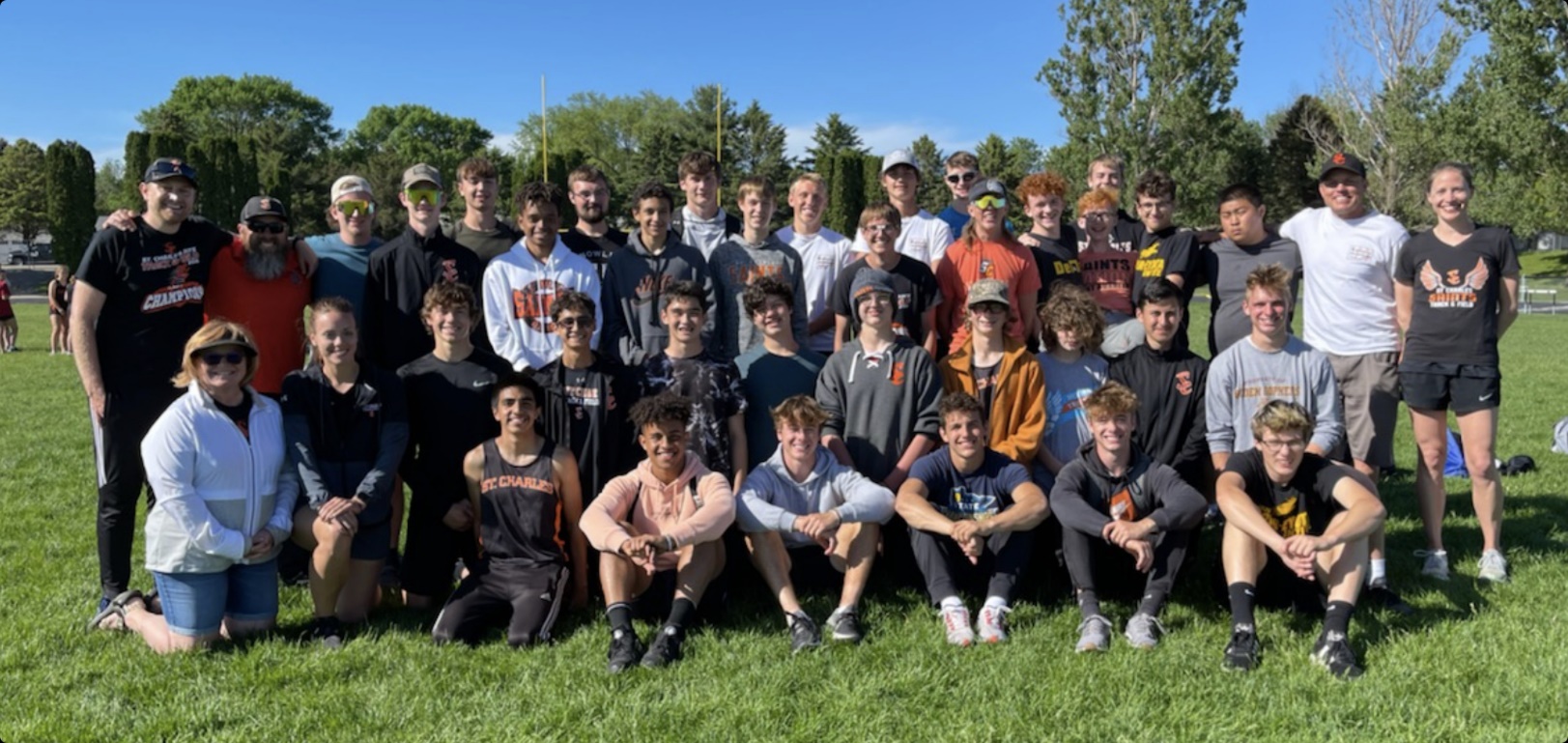 20212021 DEPTH CHART100 Meter Dash:Luke Berends—11.23 (TRUE TEAM—5/18) Noah Disbrow—11.52 (TRUE TEAM—5/18)Cole Berends—11.97 (SC—5/7)Jett Thoreson—12.06 (Lewiston—4/15)Kaedyn Redig—12.20 (Subsection—6/2)Daniel Kramer—12.52 (Conference—5/22)Ethan Warmkagathje—12.57 (DE—5/13)Jose Rojas—12.75 (SC—4/30)Connor Lemmer—12.79 (SC—4/30)Tyson Matzke—13.05 (SC—4/30)Adam Berg—13.22 (Subsection—6/2)Caleb Wobschall—13.24 (PEM—4/23)Saevian Hong—13.36 (DE JH—5/24)Adam Paul—13.43 (PEM—4/23)Bryson Andrews—13.60 (Lewiston—4/15)Christopher Hilton—13.66 (SC JH—4/15)Ryan Kreidermacher—13.70 (DE JH—5/20)Alan Hernandez—13.73 (SC—4/30)Sawyer Wendt—13.75 (Lewiston—4/15)Lux Teed—13.78 (DE JH—5/20)Charles Davidson—13.91 (DE JH—5/20)Isaiah Schloegel—14:34 (DE JH—5/24)Josh Krohse—14.35 (DE JH—5/20)Amarion Hall—15.08 (PEM JH—5/4)Greyson Mauskemo--15.65 (PEM JH—4/27)Pheniox Schloegel—15.85 (PEM JH—4/27)Liam Heien—16.01 (SC JH—4/15)Austin Balcome—17.25 (PEM JH—5/4)RJ Moody—17.75 (SC JH—4/15)200 Meter Dash:Luke Berends—22.94 (TRUE TEAM—5/18)Cole Berends—23.07 (TRUE TEAM—5/18)Noah Disbrow—23.47 (Section Day #2—6/10)Jett Thoreson—24.41 (SC—4/30)Braden Brevig—25.06 (SC—4/30)Kaedyn Redig—25.12 (Subsection—6/2)Jose Rojas—25.66 (SC—4/30)Tyson Matzke—26.09 (SC—4/30)Daniel Kramer—26.18 (PEM—4/23)Conner Lemmer—26.39 (PEM—4/23)Caleb Wobschall—26.46 (Subsection—6/2)Chris Hilton—27.12 (PEM JH—4/27)Saevian Hong—27.30 (DE JH—5/20)Adam Paul—27.45 (Lewiston—4/15)Adam Berg—27.82 (DE—5/13)Alan Hernandez—27.82 (DE—5/13)Bryson Andrews—28.53 (PEM—4/23)Charles Davidson—28.97 (SC JH—5/14)Ryan Kreidermacher—29.00 (DE JH—5/20)Isaiah Schloegel—29.30 (SC JH—4/22) (DE JH—5/20)Lux Teed—29.30 (DE JH—5/20)Josh Krohse—30.15 (DE JH—5/24)Greyson Mauskemo—31.67 (SC JH—5/14)Liam Heien—32.56 (SC JH—5/14)Pheniox Schloegel—33.83 (SC JH—5/14)Amarion Hall—34.60 (DE JH—5/20)RJ Moody—36.50 (DE JH—5/20)Austin Balcome—39.20 (DE JH—5/20)400 Meter Dash:Jett Thoreson—54.31 (SC—5/7)Tyson Matzke—55.20 (Subsection—6/2)Jose Rojas—55.21 (TT STATE—5/26)Christopher Hilton—57.84 (Subsection—6/2)Adam Paul—59.05 (Conference—5/22)Isaiah Schloegel—1:05.13 (PEM JH—5/4)Saevian Hong—1:09.24 (PEM JH—4/27)Josh Krohse—1:10.97 (SC JH—4/22)Ryan Kreidermacher—1:11.68 (SC JH—4/22)Liam Heien—1:12.48 (DE JH—5/24)400 Meter Splits:Jett Thoreson—52.98 (TT STATE—5/26)Jose Rojas—55.18 (TT STATE—5/26)Andrew O’Hara—55.33 (DE—5/13)Tyson Matzke—56.49 (TT STATE—5/26)Jared Mart—57.86 (TRUE TEAM—5/18)Harrison Gruber—58.18 (Lewiston—4/15)Adam Paul—58.42 (Subsection—6/2)Erik Ness—58.81 (SC—4/30)Ethan Warmkagathje—59.32 (SC—4/30)Levi Ferden—59.47 (Lewiston—4/15)Lane Waller—1:00.22 (SC—5/7)Chris Hilton—1:00.56 (DE JH—5/24)Zack Spitzer—1:00.98 (PEM—4/23)Saevian Hong—1:01.00 (DE JH—5/24)Charles Davidson—1:02.38 (DE JH—5/24)Eddie Burlingame—1:02.80 (DE JH—5/24)Adam Berg—1:03.03 (SC—4/30)Kaedyn Redig—1:03.64 (SC—4/9)Caleb Wobschall—1:03.82 (SC—4/30)Isaiah Schloegel—1:05.79 (SC JH—5/14)Jovani Iglesias—1:06.00 (PEM JH—5/4)Brandon Hernandez—1:06.86 (SC—4/9)Isaac Mosdal—1:07.17 (SC JH—5/14)Carter Gunnarson—1:11.00 (PEM JH—5/4)800 Meter Run:Andrew O’Hara—2:07.69 (DE—5/13)Erik Ness—2:19.00 (TT STATE—5/26)Lane Waller—2:21.71 (TT STATE—5/26)Levi Ferden—2:24.65 (TT STATE—5/26)Zack Spitzer—2:24.68 (TT STATE—5/26)Jovani Iglesias—2:27.40 (PEM JH—5/4)Isaac Mosdal—2:29.72 (PEM JH—5/4)Eddie Burlingame—2:32.59 (SC JH—5/14)Harrison Gruber—2:35.58 (SC—4/30)Brandon Hernandez—2:35.98 (Lewiston—4/15)Carter Gunnarson—2:42.85 (SC JH—5/14)Logan Chaney—2:52.47 (DE—5/13)Owen Gruber—2:53.21 (SC JH—4/22)800 Meter Splits:Erik Ness—2:16.28 (TRUE TEAM—5/18)Lane Waller—2:20.09 (Subsection—6/2)Shane Arnold—2:21.80 (Conference—5/22)Levi Ferden—2:22.72 (TT STATE—5/26)Zack Spitzer—2:23.19 (Subsection—6/2)Isaac Mosdal—2:24.27 (Subsection—6/2)Harrison Gruber—2:24.81 (TT STATE—5/26)Brandon Hernandez—2:32.52 (TT STATE—5/26)Jovani Iglesias—2:39.86 (PEM JH—4/27)Eddie Burlingame—2:40.09 (PEM JH—4/27)Carter Gunnarson—2:50.77 (PEM JH—4/27)1600 Meter Run:Andrew O’Hara—4:45.20 (TT STATE—5/26)Shane Arnold—5:11.63 (SC—5/7)Erik Ness—5:12.48 (Subsection—6/2)Lane Waller—5:23.69 (TT STATE—5/26)Zack Spitzer—5:32.84 (DE—5/13)Levi Ferden—5:40.38 (DE—5/13)Brandon Hernandez—5:45.05 (Subsection—6/2)Eddie Burlingame—5:45.71 (DE JH—5/20)Carter Gunnarson—5:51.82 (DE JH—5/20)Harrison Gruber—5:55.54 (PEM—4/23)Jovani Iglesias—5:58.09 (DE JH—5/20)Isaac Mosdal—6:00.31 (DE JH—5/24)Logan Chaney—6:01.95 (TT STATE—5/26)Owen Gruber—6:30.13 (SC JH—4/15)3200 Meter RunAndrew O’Hara—10:30.69 (PEM—4/23)Shane Arnold—11:24.46 (TT STATE—5/26)Harrison Gruber—11:52.14 (TT STATE—5/26)Erik Ness—12:33.46 (PEM—4/23)Zack Spitzer—12:43.58 (Conference—5/22)Logan Chaney—13:02.63 (SC—5/7)100 Meter Low HurdlesChris Hilton—16.80 (DE JH—5/24) Charles Davidson—17.97 (SC JH—5/14)Greyson Mauskemo—19.30 (DE JH—5/20)RJ Moody—21.60 (DE JH—5/20)110 Meter HurdlesJared Mart—16.90 (Section Day #2—6/10)Braden Brevig—18.41 (TRUE TEAM—5/18)Ethan Warmkgathje—19.14 (Subsection—6/2)200 Meter HurdlesChristopher Hilton—30.10 (DE JH—5/20)Charles Davidson—30.33 (DE JH—5/24)Greyson Mauskemo—34.62 (DE JH—5/24)RJ Moody—40.97 (DE JH—5/24)300 Meter HurdlesJared Mart—43.93 (Subsection—6/2)Braden Brevig—44.16 (Section Day #1—6/8)Ethan Warmkagathje—44.55 (Subsection—6/2)Christopher Hilton—48.72 (TT State—5/26)Charles Davidson—49.93 (TT State—5/26)High JumpKaedyn Redig—5-07 (Subsection—6/2)Charles Davidson—5-05 (DE JH—5/24)Luke Berends—5-04 (Lewiston—4/15) (SC—4/30) (TT STATE—5/26)Tyson Matzke—5-04 (SC—5/7) (DE—5/13)Chris Hilton—5-00 (SC JH—4/22)Saevian Hong—4-10 (SC JH—4/22)Jose Rojas—4-10 (PEM—4/23)Isaiah Schloegel—4-10 (SC JH—5/14)Greyson Mauskemo—4-08 (SC JH—4/22)(DE JH—5/20) (DE JH—5/24)Ryan Kreidermacher—4-04 (SC JH—4/15)(PEM JH—4/27)Long JumpCole Berends—20-03.00 (TRUE TEAM—5/18)Noah Disbrow—19-01.00 (TT STATE—5/26)Jose Rojas—17-04.50 (TT STATE—5/26)Luke Berends—16-07.50 (SC—4/9)Caleb Wobschall—16-03.25 (TT STATE—5/26)Saevian Hong—15-11.00 (PEM JH—5/4)Braden Brevig—15-09.25 (PEM—4/23)Josh Krohse—14-08.00 (DE JH—5/20) (DE JH—5/24)Triple JumpCole Berends—41-05.25 (TRUE TEAM—5/18)Christopher Hilton—37-08.00 (Section Day #1—6/8)Jett Thoreson—37-06.25 (DE—5/13)Noah Disbrow—36-07.00 (SC—4/9)Caleb Wobschall—33-06.00 (TT STATE—5/26)Ethan Warmkagathje—32-06.00 (SC—4/30)Charles Davidson—32-01.50 (SC JH—5/14)Isaiah Schloegel—30-01.50 (PEM JH—5/4)Greyson Mauskemo—29-00.50 (DE JH—5/24)Pole VaultJett Thoreson—13-09 (Conference—5/22)Jared Mart—12-01 (Section Day #1—6/8)Braden Brevig—11-00 (TT STATE—5/26)Sawyer Wendt—6-06 (SC—4/9)Ryan Kreidermacher—6-06 (DE JH—5/20) (DE JH—5/24)Pheniox Schloegel—6-06 (DE JH—5/24)Shot PutBen Krohse—37-11.00 (Subsection—6/2)Connor Lemmer—37-04.00 (Lewiston—4/15)Ezra Wallace—36-00.50 (SC—5/7)Riley Ferden—33-05.00 (SC—4/30)Eric Gasca-Rojas—31-08.00 (SC—4/30)Daniel Kramer—31-04.00 (Lewiston—4/15)Sam Krohse—30-03.50 (DE—5/13)Matthew Storm—29-01.00 (SC—4/30)Coben Reps—28-06.00 (SC—5/7)Shot Put—JH WeightLux Teed—31-05.75 (SC JH—4/22)Cale Winfield—30-09.00 (SC JH—5/14)Liam Heien—30-00.00 (PEM JH—5/4)DiscusDaniel Kramer—99-11 (TRUE TEAM—5/18)Ben Krohse—99-10 (Subsection—6/2)Connor Lemmer—95-08 (TT STATE—5/26)Ezra Wallace—94-01 (DE—5/13)Coben Reps—87-10 (SC—4/30)Matthew Storm—83-08 (TT STATE—5/26)Sam Krohse—76-04 (TT STATE—5/26)Eric Gasca-Rojas—73-04 (SC—4/30)Discus—JH WeightLiam Heien—95-00 (DE JH—5/14)Lux Teed—92-11 (SC JH—5/14)Cale Winfield—88-00 (DE JH—5/14)4x100 Meter RelayDisbrow, Thoreson, C.Berends, L.Berends—43.78 (MSHSL STATE—6/18)Disbrow, Thoreson, C.Berends, L.Berends—43.84 (Section Day #2—6/10)Disbrow, Thoreson, C.Berends, L.Berends—44.23 (Section Day #1—6/8)Disbrow, Thoreson, C.Berends, L.Berends—44.39 (Subsection—6/2)Disbrow, Thoreson, C.Berends, L.Berends—44.72 (PEM—4/23)Disbrow, Brevig, Redig, L.Berends—45.43 (TT STATE—5/26)Disbrow, Thoreson, C.Berends, L.Berends—45:75 (SC—4/9)Disbrow, Brevig, Redig, Lemmer—46.71 (DE—5/13)Disbrow, Brevig, Redig, Lemmer—46.90 (SC—5/7)Disbrow, Kramer, Lemmer, Redig—46.99 (SC—4/30)Disbrow, Brevig, Redig, Kramer—47.21 (TRUE TEAM—5/18)Kramer, Warmkagathje, Redig, Lemmer—48.93 (Lewiston—4/15)Kramer, Berg, Lemmer, Redig—49.65 (PEM—4/23)Disbrow, Thoreson, L.Berends, Kramer—50.30 (Conference—5/22)Berg, Andrews, Paul, Wobschall—51.92 (SC—4/30)Andrews, A.Hernandez, Paul, Wobschall—52.02 (PEM—4/23)Andrews, A.Hernandez, Berg, Wobschall—52.98 (DE—5/13)Andrews, A.Hernandez, Berg, Wobschall—53.00 (SC—5/7)Hong, J.Krohse, Kreidermacher, Teed—53.76 (DE JH—5/24)Krohse, Mauskemo, Kreidermacher, Hong—55.47 (DE JH—5/20)Krohse, Schloegel, Kreidermacher, Hong—55.52 (SC JH—4/15)P.Schloegel, Kreidermacher, Krohse, Hong—56.24 (SC JH—5/14)Davidson, J.Krohse, Kreidermacher, Teed—56.28 (PEM JH—4/27)Kreidermacher, Krohse, Mauskemo, Teed—56.95 (PEM JH—5/4)Balcome, Hall, P.Schloegel, Moody—1:10.51 (PEM JH—5/4)4x200 Meter RelayDisbrow, Thoreson, C.Berends, L.Berends—1:30.87 (Section Day #2—6/10)Disbrow, Thoreson, C.Berends, L.Berends—1:31.69 (Section Day #1—6/8)Disbrow, Thoreson, C.Berends, L.Berends—1:31.70 (MSHSL STATE—6/18)Disbrow, Thoreson, C.Berends, L.Berends—1:32.08 (Subsection—6/2)Disbrow, Thoreson, C.Berends, L.Berends—1:33.72 (SC—4/30)Disbrow, Redig, C.Berends, L.Berends—1:33.90 (DE—5/13)Disbrow, Thoreson, C.Berends, L.Berends—1:34.00 (PEM—4/23)Disbrow, Thoreson, L.Berends, C.Lemmer—1:34.88 (Conference—5/22)Disbrow, Thoreson, C.Berends, Redig—1:35.00 (TT STATE—5/26)Disbrow, Redig, C.Berends, L.Berends—1:35.85 (SC—5/7)Disbrow, Redig, C.Berends, L.Berends—1:37.38 (TRUE TEAM—5/18)Rojas, Redig, Matzke, Lemmer—1:45.83 (SC—4/9)Hong, Teed, I.Schloegel, Hilton—1:49.70 (SC JH—5/14)J. Krohse, I.Schloegel, Kreidermacher, Hong—1:55.45 (PEM JH—4/27)4x400 Meter RelayMatzke, O’Hara, Rojas, Thoreson—3:41.69 (TT STATE—5/26)Matzke, O’Hara, Rojas, Thoreson—3:44.50 (DE—5/13)Matzke, O’Hara, Rojas, Thoreson—3:45.26 (Conference—5/22)Matzke, Paul, Rojas, Thoreson—3:45.96 (Subsection—6/2)Matzke, Mart, Rojas, Thoreson—3:47.87 (TRUE TEAM—5/18)Matzke, Ness, Rojas, Thoreson-3:51.23 (SC—5/7)Matzke, Redig, Rojas, Thoreson—3:57.35 (PEM—4/23)Matzke, L.Ferden, H.Gruber, Waller—3:59.52 (Lewiston—4/15)Rojas, Waller, Berg, Warmkagathje—4:02.08 (SC—4/30)Matzke, Spitzer, Wobschall, Mart—4:03.01 (SC—4/30)L.Ferden, H.Gruber, Paul, Ness—4:03.74 (SC—4/30)Rojas, L.Ferden, O’Hara, Redig—4:04.85 (SC—4/9)Hong, Burlingame, Davidson, Hilton—4:07.05 (DE JH—5/24)L. Ferden, H.Gruber, Spitzer, Waller—4:07.81 (SC—5/7)Matzke, Waller, H.Gruber, Hernandez—4:11.62 (SC—4/30)Davidson, Hong, I.Schloegel, Hilton—4:18.22 (PEM JH—5/4)Hong, Mosdal, Burlingame, I.Schloegel—4:21.38 (SC JH—5/14)Davidson, Burlingame, Iglesias, Hilton—4:22.59 (SC JH—4/22)Burlingame, Gunnarson, Mosdal, Iglesias—4:33.47 (PEM JH—5/4)4x800 Meter RelayFerden, Spitzer, Mosdal, Waller—9:36.71 (Subsection—6/2)Waller, Arnold, Ferden, Ness—9:41.09 (Conference—5/22)Waller, Spitzer, L.Ferden, Ness—9:45.18 (TRUE TEAM—5/18)Ferden, Mosdal, Hernandez, Gruber—9:46.03 (TT STATE—5/26)Waller, Spitzer, L.Ferden, Ness—9:50.09 (SC—5/7)L.Ferden, Ness, Spitzer, H.Gruber—9:51.56 (Lewiston—4/15)Waller, Ness, Gruber, Hernandez—9:59.49 (DE—5/13)Waller, L.Ferden, H.Gruber, Hernandez—10:39.72 (SC—4/9)Mosdal, Burlingame, Gunnarson, Iglesias—10:46.57 (PEM JH—4/27)2021 LETTER POINT TOTAL Athletes awarded a letter are underlined.Jett Thoreson—331 Luke Berends—307 Jared Mart—293.5 (298) Cole Berends—291.5Noah Disbrow—266.5Andrew O’Hara—171Braden Brevig—163 (183)Kaedyn Redig—139.5Tyson Matzke—99Jose Rojas—81.5 Shane Arnold—74 (77) Ethan Warmkagathje—71 (80)Lane Waller—69.5Erik Ness—64.5 (68.5)  Connor Lemmer—58Daniel Kramer—54.5Levi Ferden—34.5Zack Spitzer—27Ezra Wallace—19 Ben Krohse—14 Harrison Gruber—10Christopher Hilton—8 Brandon Hernandez—6Isaac Mosdal—5.5Adam Paul—2.5Matthew Storm—2 Riley Ferden—2 Sam Krohse—2   Adam Berg—1.5 Logan Chaney—1 Charles Davidson—0.33  *Denotes that an athlete carried letter points over from last year. When an athlete scores points in a season but does not meet the 25-point qualification for lettering, he/she carries those points over. For such athletes, the first number is the total points scored this season. The second number (in parentheses) is the TOTAL points they have (last year's plus this year's). For full letter points rules and explanations, see the team page on the school website.ST. CHARLES MEN’S TRACK AND FIELD PENTATHLON RESULTS--20212021 PENTATHLON LEADERBOARD: Varsity LeaderboardFlying 55—Cole Berends—6.06600—Andrew O’Hara—1:32Vert. Spring—Luke Berends—28inStanding Long Jump—Luke Berends—8’11Shot Put—Conner Lemmer—37’9JH LeaderboardFlying 55—Ryan Kreidermacher—7.07600—Charles Davidson—2:04Vert. Spring—Chris Hilton—24inStanding Long Jump—Charles Davidson—7’5Shot Put—Lux Teed—27’62021 FINAL LIST OF SCORERSJett Thoreson		4000Luke Berends		3900Cole Berends		3000Daniel Kramer		2300Ethan Warmkagathje	2100Conner Lemmer		1950Andrew O’Hara		1450Lane Waller			1300Jared Mart			1300Noah Disbrow		1200Levi Ferden 			1150Braden Brevig		900Kaedyn Redig-Bridges 	800Shane Arnold		800Ben Krohse			500Jose Rojas			300Matthew Storm		200Chris Hilton			100Bryson Andrews		100Eric Gasca-Rojas		100Brandon Hernandez	50*47 participants*PENTATHLON HISTORYPENTATHLON CHAMPIONS2014: Michael Nunemacher—3500 (4 events; no vert. spring)2015: Chris Hill—38002016: Luke Hulshizer—26502017: Ben Quigley—29002018: Matt Kreidermacher—38002019: Isaac Davidson—3900 2020: Jett Thoreson—36002021: Jett Thoreson—4000 EVENT RECORDS:Flying 55—Matt Kreidermacher—6.03 (2018)600M—Korrigan Diercks (’19)& Andrew O’Hara (‘21)—1:32 Shot put—Darian Doan—44-00.00 (2014)Standing Long Jump—Isaac Davidson—9’2 (2019)Vertical Spring—Matt Kreidermacher—33in (2017)JH Event Records:Flying 55—Bryan Chavez—6.47 (2017)600 Meter—Korrigan Diercks—1:42 (2016)Shot Put—Owen Maloney—30’11 (2020)Standing Long Jump—Hunter Jackley—8-02.00 (2016)Vertical Spring—Luke Berends—27in (2017)ST. CHARLES INVITATIONAL--April 9th, 2021Men Team RankingsSt. Charles - 127.166Chatfield - 74Cotter- 34.5Dover-Eyota - 24.333Boys 100 Meter DashL. Berends, St. Charles 11.82Backer, Chat 11.89C. Berends, St. Charles 12.14Disbrow, St. Charles 12.35Gardner, Cotter 12.42 Boys 200 Meter DashBacker, Chat 24.35Thompson, Chat 26.18Kramer, St. Charles 26.79Erding, Chat 27.06Lemmer, St. Charles 27.33Boys 400 Meter DashEbertowski, Cotter 56.31Hammel, DOEY 57.64Castillo, Cotter 57.75Greshik, Cotter 58.68Thompson, Chat 1:00.99Boys 800 Meter RunGarity, DOEY 2:32.91Spitzer, St. Charles 2:35.99Castillo, Cotter 2:46.08Halbakken, DOEY 2:46.09Watson, DOEY 2:50.40Boys 1600 Meter Run O’Hara, St. Charles 4:55.82Lanning, Chat 5:10.86Arnold, St. Charles 5:29.13Schmidt, Cotter 5:30.10Ness, St. Charles 5:37.86Boys 3200 Meter Run Wright, Chat 13:00.37Miron, Chat 14:03.58Boys 110 Meter Hurdles Brevig, St. Charles 21.02Mart, St. Charles 21.53Warmkagathje, St. Charles 22.56Boys 300 Meter Hurdles Warmkagathje, St. Charles 49.79Mart, St. Charles 50.39Brevig, St. Charles 53.45Boys 4x100 Meter RelaySt. Charles (Disbrow, Thoreson, C. Berends, L. Berends) 45.75Cotter 52.11DOEY 52.38Chat 56.55Boys 4x200 Meter Relay Chat 1:43.10St. Charles (Rojas, Redig, Matzke, Lemmer) 1:45.38Cotter 1:46.49Boys 4x400 Meter RelayCotter 3:54.64St. Charles (Rojas, Ferden, O’Hara, Redig) 4:04.85St. Charles (Matzke, Waller, Gruber, Hernandez) 4:11.624x800 Meter RelayChatfield 10:00.37St. Charles (Waller, Ferden, Gruber, Hernandez) 10:39.72Chatfield 10:51.99Boys High JumpL. Berends, St. Charles 5-02.00Matzke, St. Charles 5-02.00Pena, DOEY 5-02.004.    Redig, St. Charles 4-10.005.    Whitethorn, DOEY 4-08.00Boys Pole Vault Thoreson, St. Charles 12-0.00Mart, St. Charles 10-06.00Shea, DOEY 9-06.00Brevig, St. Charles 9-00.00Hammel, DOEY 7-00.00Boys Long Jump C. Berends, St. Charles 17-11.0Gardner, Cotter 17-03.50Disbrow, St. Charles 17-02.00Backer, Chat 17-00.25L. Berends 16-07.50Boys Triple Jump C. Berends 39-09.00Thompson, Chat 37-09.00Disbrow, St. Charles 36-07.00Thoreson, St. Charles 35-09.00Greshik, Cotter 35-09.00Boys Shot Put Clemens, Chat 35-09.00Borgen, Chat 34-01.50Lemmer St. Charles 33-04.00Thompson, Chat 32-03.50Wallace, St. Charles 31-11.00Boys Discuss ThrowClemens, Chat 102-03Thompson, Chat 95-05.50Kramer, St. Charles 92-07Lemmer, St. Charles 87-10.50Seha, Chat 82-09Non-scoring athletesThoreson: 12.60Paul: 13.70, 28.86Berg: 13.89, 28.87Wobschall: 14.52, 31.18, 13-04.00A. Hernandez: 14.96, 30.86Channey: 6:33.18Wendt: 6-06.00Brevig: 15-00.50Warmkagathje: 32-00.00B. Krose: 31-01.00, 74-1-.50Ferden: 30-07.50S. Khrose: 29-01.50, 60-03Gasca-Rojas: 28-06.50, 72-01Kramer: 26-07.00Reps: 26-05.00, 73-09.50Storm: 23-07.50, 54.09Wallace: 72-04LEWISTON-ALTURA INVITATIONAL—April 16th, 2021Boys Team Rankings1) L-FC-MC 992) St. Charles 613) Lewiston Altura 35Boys 100 Meter Dash Kiehne, LFC 11.31 Berends, St. Charles 11.43  Semmen, LFC 11.87Disbrow, St. Charles 11.92Boys 200 Meter Dash WHEELCHAIRP, Gunnarson, LAHS J29.21 T, Gunnarson,  LAHS 31.26 Boys 200 Meter Dash Kiehne, LFC 22.98Berends, St. Charles 23.41Disbrow, St. Charles 24.25 Thoreson, St. Charles 24.52 Boys 400 Meter DashKiehne, LFC 49.50Matzke, St. Charles 58.84Johnson, Sawyer LFC 58.90Boys 400 Meter Dash WHEELCHAIRGunnarson, Peyton LAHS J1:03.65Gunnarson, Tyler LAHS 1:05.65 Boys 800 Meter Run Snyder, LFC 2:09.23 O'Hara, St. Charles 2:12.70Waller, St. Charles 2:25.24 Adamczyk, LAHS 2:33.75 Boys 1600 Meter Run WHEELCHAIR P, Gunnarson, LAHS J4:26.98 T, Gunnarson, LAHS 4:48.93 Boys 1600 Meter RunO'Hara, St. Charles 4:50.05  Howard, LFC 5:07.62 Ruen, LFC 5:08.90 Arnold, St. Charles 5:18.40Boys 3200 Meter RunRuen, LFC 10:59.47  O'Connor, LFC 11:51.62 Boys 110 Meter HurdlesHarvey, LFC 18.57  Kunz, LFC 19.23 3 Brevig, St. Charles 19.95  Warmkagathje, SC 20.22 Boys 300 Meter Hurdles Harvey, LFC 46.35 Mart, St. Charles 48.72Warmkagathje, SC 49.60 Brevig, St. Charles 50.66Boys 4x100 Meter Relay SC  (Kramer, Warmkagathje, Redig, Lemmer) 48.93Lewiston Altura (B)L-Fc-McLewiston Altura (A)Boys 4x200 Meter RelayL-Fc-Mc  1:38.23Boys 4x400 Meter RelayL-Fc-Mc 3:45.77St. Charles (Matzke, Ferden Gruber, Waller) 3:58.52Lewiston Altura 4:02.84Boys 4x800 Meter RelayL-Fc-Mc 9:24.22St. Charles 1) Ferden, 2) Ness, 3) Spitzer, 4) Gruber, 9:51.56Boys High Jump Kiehne, LFC J5-06.00  Snyder, LFC J5-06.00  Christenson, LFC J5-04.00  Berends, St. Charles J5-04.00 Boys Pole Vault Kunz, Caleb LFC 11-00.00  Thoreson, Jett SC 11-00.00  Mart, Jared SC 9-06.00 Pieper, Tate LFC 9-00.00 Brevig, Braden SC 9-00.00 Boys Long JumpSnyder, LFC 19-08.00 Mundt, LAHS 18-05.00Clarke, LFC 18-04.00Kaczorowski, LAHS 18-01.00 Boys Triple JumpThoreson, St. Charles 35-11.00Clarke, LFC 35-06.00Liew, LFC 34-11.00 Disbrow, St. Charles 34-11.00Boys Shot PutBonow, LAHS 38-04.00Mundt, LAHS 37-06.00Lemmer, St. Charles 37-04.00Mayer, LFC 37-03.00Boys Discus Throw WHEELCHAIR Gunnarson, LAHS J42-11Gunnarson, LAHS 26-08Boys Discus ThrowSemmen, LFC 131-00Mundt, LAHS 121-03Taylor, LFC 111-09Gathje, LFC 107-03 Non-Scoring AthletesThoreson: 12.06Redig: 12.72, 25.62, 4-10.00Kramer: 12.87Lemmer: 12.94Berg: 13.34, 27.99Wobschall: 13.52, 27.73, 13-11.00Paul: 13.57, 27.45Andrews: 13.60, 28.56Wendt: 13.75A.Hernandez: 14.53, 28.87B.Hernandez: 2:35.98Chaney:  2:59.00Mart:  21.76Matzke: 5-02.00Disbrow: 17-11.00Brevig: 15-09.00Warmkagathje: 31-10.00Wallace: 34-09.00, 88-04B. Krohse: 33-09.00, 75-06Ferden: 31-06.00Kramer: 31-04.00, 85-00Gasca-Rojas:  29-09.00S. Krohse: 28-09.00, 67-08Storm: 27-05.00, 61-05Reps: 26-06.00, 75-00Lemmer: 89-03PLAINVIEW-ELGIN-MILLVILLE INVITATIONAL—April 23rd, 2021Team Rankings  1) Plainview-Elgin Millville 100 2) St. Charles 64 3) Lewiston Altura 22Boys 4x800 Meter Relay PLEM 10:29.92 Boys 110 Meter Hurdles Mart, St. Charles 18.96 Brevig, St. Charles 19.71 Elias, PLEM 19.87  Warmkagathje, St. Charles 20.67Boys 100 Meter Dash McGuire, PLEM 12.10 Shones, PLEM 12.48 Redig, St. Charles 12.53 Lamb, PLEM 12.68Boys 4x200 Meter RelaySt. Charles 1:34.00 1) Disbrow,2) Thoreson, 3) Berends, C 4) Berends, LPLEM 1:37.03 Boys 1600 Meter RunAdamczyk, LAHS 5:31.62Waller, St. Charles 5:33.80Wallgren, PLEM 5:36.02Carlson, PLEM 5:49.60Boys 4x100 Meter RelaySt. Charles  44.72 1) Disbrow, Noah 2) Thoreson, Jett 3) Berends, Cole 4) Berends, LukePLEM  47.63 Boys 400 Meter DashPeters, PLEM 55.98Wozney, PLEM 57.44Schmidt, PLEM 58.04Matzke, St. Charles 59.21 Boys 300 Meter HurdlesMart, St. Charles 47.55Warmkagathje, St. Charles 48.59Elias, PLEM 49.05 Walch, PLEM 50.06Boys 800 Meter RunTienter, PLEM 2:17.34Carlson, PLEM 2:33.45Adamczyk, LAHS 2:37.23Boys 200 Meter DashBade, PLEM 23.17Berends, Luke St. Charles 23.40Lamb, PLEM 25.77McGuire, PLEM 25.89Boys 3200 Meter RunO'Hara, Andrew St. Charles 10:30.69Hagen, PLEM 11:18.31 Arnold, St. Charles 11:57.31 Ness, St. Charles 12:33.46 Boys 4x400 Meter RelayPLEM A 3:44.56Lewiston Altura A 3:56.91Boys High JumpPeters, PLEM 5-04.00Kisch, PLEM 5-02.00Matzke, St. Charles 5-00.00Redig, St. Charles J5-00.00Boys Pole VaultMart, St. Charles 10-06.00 Schmidt, PLEM 9-06.00 Elias, PLEM 9-00.00 Lamb, PLEM 7-06.00 Boys Long JumpBade, PLEM 20-06.50Berends, Cole St. Charles 20-00.00Mundt, LAHS 18-10.00Disbrow, St. Charles 18-00.00Boys Triple Jump Berends, St. Charles 39-01.25 Lamb, PLEM 37-09.00 Thoreson, St. Charles 37-01.25 Disbrow, St. Charles 36-05.00Boys Discus ThrowSilha, PLEM 145-01Kisch, PLEM 131-00 Mundt, LAHS 105-08 Springer, PLEM 97-10 Boys Shot Put Silha, PLEM 53-01.50 Mundt, LAHS 37-11.00 Kisch, PLEM 37-07.00 Sikkink, LAHS 36-07.50Boys Discus Throw Wheeler Wheelchair Gunnarson, Tyler LAHS 28.00mNon-Scoring AthletesKramer 12.90, 26.18, 85-04Wobschall 13.24 14-02.25 31-06.00Berg, Adam: 13.35, 28.10Paul, Adam: 13.43, 27.83Hernandez, Alan: 13.79Spitzer, Zack: 5:51.28 Gruber, Harrison: 5:55.54 Hernandez, Brandon: 5:57.81Rojas, Jose: 59.78, J4-08.00Brevig, Braden: 51.04, 15-09.25Lemmer 26.39, 73-02, 36-03.00Andrews, Bryson: x28.53Warmkagathje, Ethan: 32-01.00Wallace, Ezra 81-10, 34-01.50Krohse 75-04, 30-10.00, Reps, Coben x69-04Storm, Matthew x67-09, x27-11.50Gasca-Rojas, Eric 29-04.00Krohse, Sam x27-08.50Letter PointsJared—15Braden—3Ethan—4Kaedyn—4Noah—7Jett—8Cole—13Luke—8Lane—3Tyson—4Jose—1Andrew—5Shane—2Erik—1ST. CHARLES INVITATIONAL--April 30th, 2021Team RankingsSt. Charles  98Lewiston 58Wabasha 	9110m HurdlesMart  SC  18.91Brevig  SC  19.55Warmkagathje  SC  20.68 Malachi Mill   LA  21:71100m DashBerends  SC  11.73Butenhoff	LA  12.21Redig	SC   12.49Kramer 	SC   12.674x200M RelaySt. Charles (Disbrow, Thoreson, C.Berends, L.Berends) 1:33.72Lewiston A 1:41.22Wabasha-Kellogg A   1:47.20Wabasha-Kellogg B	    1:50.83Lewiston B   1:51.581600m RunO’Hara  SC   4:49.70Arnold  SC  5:15.48Sam Adamczyk  LA  5:35.32Chaney	SC   6:12.704x100M RelaySt. Charles A (Disbrow, Kramer, Lemmer, Redig)—46.99Lewiston  48.03St. Charles B (Berg, Andrews, Paul ,Wobschall)—51.92Wabasha-Kellogg  52.56400m DashLehnartz  WK  1:08.24300m HurdlesFrisbie  LA  49.41Klaus  WK  49.84Mill   LA  50.82Snitker  LA 51.04800m RunWaller   SC  2:22.16Ness   SC  2:23.76Adamczyk   LA  2:30.21Ferden   SC   2:30.24200m DashL.Berends	SC   23.11C.Berends   SC  23.36Thoreson    SC  24.41Brevig   SC  25.064x400m RelayLA   3:53.61SC A (Rojas, Waller, Berg, Warmkagathje) 4:02.08SC B (Matzke, Spitzer, Wobschall, Mart)  4:03.01SC C (Ferden, Gruber, Paul, Ness) 4:03.74LA B   4:07.66Wabasha  4:09.41High JumpL.Berends   SC 5-04 Matzke  SC  5-02Redig  SC  5-00Tapia  WK  5-00Pole VaultThoreson  SC  12-06Brevig SC  10-00Mart   SC   9-00Mill  LA  8-00Long JumpC.Berends   SC  19-08.00Mundt  LA   18-05.75Brand  17-08.26Disbrow  SC  17-07.50Triple JumpC.Berends   SC  38-02.50Thoreson  SC  37-03.25 Disbrow   SC  35-06.50Hines  LA  33-08.00Shot PutBonow  LA  39-09.00Sikkink  LA  39-09.00Mundt	LA  38-06.00Lemmer    SC   37-01.00DiscusMundt  LA  105-07Oevering  LA  96-08Sikkink   LA  94-01Kramer  SC  94-02Non-scoring AthletesRojas  12.75  25.66Redig  25.28Lemmer 12.79  79-06Matzke  13.05  26.09Kramer  26.37Berg 13.44Paul 13.55Hernandez  13.73  28.05Andrews  13.88Spitzer  2:31.81Gruber 2:35.58Hernandez  2:37.46Brevig  15-06.25Wobschall 14-07.50, 30-11.00Warmkagathje 32-06.00B.Krohse  33-11.00 76-04R.Ferden  33-05.00Wallace 32-08.00  87-00Gasca-Rojas 31-08.00  73-04S.Krohse  29.05.00 75-01Storm  29-01.00  61-05Reps 27-11.00 87-10Letter PointsLuke 17.5Kaedyn 6.5Daniel 4.5Cole 15.5Jett 12.5Braden 7Lane 6.5Erik 3Levi 1Andrew 5Shane 3Logan 1Jared 7Ethan 3.5Noah 8Connor 3.5Jose 1.5Adam Berg 1.5Tyson 3ST. CHARLES INVITATIONAL--May 7th, 2021Team ScoresLFC  139SC  112Lake City  61Lourdes 34Schaeffer 204X800M RelayLake City  9:22.78SC (Waller, Spitzer, L.Ferden, Ness) 9:50.09LFC  9:53.36110m HurdlesHarvey  LFC   17.56Mart  SC  17.91Kunz  LFC  18.26Brevig  SC  19.39Warmkagathje SC  20.62100m DashL.Berends  SC  11.87C.Berends  SC  11.97Disborw   SC  12.03Semmen  LFC  12.17Lonzo  Lourdes  12.42 4x200M RelayLake City  1:35.22Lourdes  1:35.53SC  (Disbrow, Redig, C.Berends, L.Berends) 1:35.85LFC  1:40.111600m RunAnderson  LC  4:42.14O’Hara  SC  4:48.29Bothun  Schaeffer 4:48.73Renier  Lourdes  4:56.80Howard  LFC  4:57.844x100M RelayLFC  44.27St. Charles (Disbrow, Thoreson, C. Berends, L.Berends)   46.90St. Charles B (Andrews, A.Hernandez, Berg, Wobschall)  53.00   400m DashRyan  LC  52.30Thoreson  SC  54.31 Kluth  Schaeffer  55.97Matzke  SC  56.44Rojas  SC  56.66300m HurdlesRein  LFC   42.51Mart  SC  46.06Warmkagathje  SC  46.82Wappes  Lourdes  48.01Brevig  SC  48.69800m RunKozlowski  LC  2:05.83Ruen  LFC  2:14.48Waller  SC  2:23.77Ness  SC  2:25.51Troendle  LFC  2:26.42200m DashKiehne  LFC  22.49L.Berends SC  23.73Adamson  Lourdes 24.03Gapinski  Lourdes  24.26Fix  Lourdes  24.413200m RunTurlington  Lourdes  10:15.77Ruen  LFC  10:29.06Bothun  Scaeffer  10:32.88O’Hara  SC  10:43.82Anderson   LC   11:15.074x400m RelayLFC  3:26.19Lake City  3:32.15Lourdes  3:40.63LFC  B  3:49.12SC  (Matzke, Mart, Rojas, Thoreson)High JumpChristianson  LFC  5-10Matzke  LC  5-06Niwagaba  Lourdes  5-04Harvey  LFC  5-04Matzke  SC  5-04Pole VaultThoreson  SC  12-09Kunz  LFC  11-00Gathje  LFC  10-00Mart  SC  11-00Brevig  SC  10-00Long JumpSnyder  LFC  19-07.50C. Berends  SC  19-02.00Disbrow  18-05.50Clarke  LFC  18-04.25Liew  LFC  17-01.50Triple JumpSnyder  LFC  42-04.50Ryan    Lake City  40-10.50Clarke  LFC 37-11.50C.Berends   SC   37-08.00Thoreson  SC  36-08.00Shot PutRector  Scaeff  39-00.50Taylor LFC  39-00.00Semmen  LFC  37-08.00Mayer  LFC  37-00.00Ruen  LFC   36-11.00DiscusSemmen  LFC  127-01.50Gathje   LFC  119-05.50Peterson  LFC  114-1Taylor   LFC  108-02Ruen   LFC  98-10Non-scoring athletes4X8 B (L.Ferden, H.Gruber, Waller, Ness)Gasca-Rojas  70-10   31-06.50Storm  73-02  27-01.50S.Krohse  74-11  29-04.00B.Krohse  79-09   33-02Reps  86-09  28-06Wallace 92-05   36-00.60Lemmer  88-02   35-09R.Ferden  33-04.50Wobschall 30-10 13-11.25 28.09Redig  5-00   25.56L.Berends 5-00Arnold 11:33.16   5:11.63Chaney  13:02.63Gruber  5:55.63Spitzer  2:32.89Ferden  2:32.02Paul  1:00.27 27.82  13.59Andrews  30.66  14.24A.Hernandez 28.55  13.87Berg 27.91Letter PointsLuke 16Cole 16Jett 16Noah 13Tyson 4Jose 2Erik 5Andrew 8Jared 15Braden 7Ethan 5Kaedyn 5Connor 3Zack 3Levi 3Ezra 2DOVER-EYOTA INVITE—May 13th, 2021Team ScoresGrand Meadow  122St. Charles  81Caledonia  43Dover-Eyota  274X800M RelayGrand Meadow   9:09.77DE   9:52.64SC (Waller, Ness, Gruber, B.Hernandez)  9:59.49110m HurdlesMart SC  17.59Brevig  SC   18.61 Howard  GM  19.32Reiland  GM  20.13Granle  GM  20.25100m DashBjerke  Caledonia  11.50Speer  GM 11.93Imm GM  12.13Holland  Cale  12.17Banse  Cale  12.194x200M RelaySC  (Disbrow, Redig, C.Berends, L.Berends)  1:33.90GM   1:38.23Caledonia  1:44.011600m RunHubka  GM  4:45.16Arnold  SC  5:12.51McDonald  DE  5:27.93Halbakken  DE  5:29.09Meskill   GM  5:31.124x100M RelayGM  45.06Caledonia  46.02SC  (Disbrow, Brevig, Redig, Lemmer) 46.71400m DashRuechel  GM 54.69Kellen  DE  55.71Rojas  SC  55.71Matzke  SC  57.76Myrhe  Cale  1:01.35300m HurdlesWarmkagathje   SC  45.79Reiland  GM  46.63Brink  GM  51.16800m RunO’Hara  SC  2:07.69Hjlemen  GM 2:11.91Imm  GM  2:15.78Garity  DE  2:17.02Kennedy  GM  2:21.57200m DashBjerke  Cale  23.15Speer  GM  23.81Holland  Cale  24.19Shea  DE  24.34Swee  DE 24.583200m RunArnold  SC  11:54.13Alden  GM  12:14.484x400m RelayGM   3:38.93SC (Matzke, O’Hara, Rojas, Thoreson) 3:44.50GM  3:48.24DE  4:23.91Thrower 4x100GM  55.32SC (R.Ferden, Storm, B.Krohse, S.Krohse)  1:00.68High JumpPieper  Cale  6-00Pina  DE 5-8Howard  5-06Redig   SC  5-06Matzke  SC  5-04Pole VaultThoreson  12-00Mart  10-06Brevig  9-06 Shea  DE  9-06Hammel  DE  8-00Long JumpSpeed  GM 19-04.00Kerrins  GM  18-08.00Reynolds  Cale  18-07.00Disbrow  SC  18-00.00Pieper  Cale  17-10.00Triple JumpImm GM 38-02.50Thoreson  SC  37-06.25Bruggeman  GM  37-01.50C.Berends   37-01.50Reynolds  Cale  35-07.50Shot PutPaul  GM  50-00.00Luthe  GM  46-00.00Banse  Cale  41-04.00Sween  GM  39-09.50Lemmer  SC  36-10.00DiscusPaul  GM  134-02Banse  Cale 119-09Luthe  GM  115-08Sween  GM  99-08Kramer  SC  97-01Non-scoring AthletesWarmkagathje 20.59 12.57Wobschall 13.45  27.18  14-02.00 30-0.00Storm 68-07   26-02.00S.Krohse  72-04   30-03.50Lemmer  72-09  36-10.00B.Krohse  81-05  34-07.50Reps  84-04    26-08.00Wallace  94-01  34-06.00R. Ferden 32-07.50Berg  13.67  27.82Paul 13.75A.Hernandez  13.87  27.82Andrews  13.95  28.97Spitzer  5:32.84L.Ferden 5:40.384X100 (Andrews, Hernandez, Paul, Berg) 52.98Ness  2:23.09Waller 2:25.47Chaney  2:52.474x400 (Ferden, Gruber, Spitzer, Paul) 4:05.03L.Berends 5-00Letter PointsLane 1 Harrison 1Erik 1Brandon 1Jared 10Braden 8Noah 6Cole 5Luke 3Kaedyn 5Shane 10Connor 2Jose 5Tyson 5Ethan 6Andrew 8Jett 12Daniel 1THREE RIVERS CONFERENCE CHAMPIONSHIP (PEM)—May 22nd, 2021Team ScoresPEM  242St. Charles  149RP 117Chatfield  88.5Caledonia  82Lewiston-Altura  64Cotter 63La Crescent  45.5DE  45WK  154X800M RelayCotter 8:51.00Chatfield 8:51.49PEM  9:28.98SC (Waller, Arnold, Ferden, Ness) 9:41.09DE  9:56.59110m HurdlesMart SC  17.72Prinsen  RP  18.06Mill LA  18.11Elias  PEM  18.53Brevig  SC  18.54Betthauser  RP  19.34Warmkagathje  SC  19.78Walker  WK  20.38100m DashBade  PEM  11.16Backer  Chat  11.20Haack  LaCres  11.34Silha  PEM  11.47Bjerke  Cale  11.49Disbrow  SC  11.55Gardner  Cotter  11.66Holland  Cale  11.854x200M RelayPEM  1:34.74SC (Disbrow, Thoreson, Berends, Lemmer) 1:34.88DE  1:37.78LA  1:38.29Cale  1:42.45Cotter  1:44.75RP  1:46.78WK  1:47.921600m RunRislov  RP  4:41.40O’Hara  SC 4:49.96Lanning Chat  5:00.30Hagen  PEM  5:00.54Prinsen  RP  5:11.33McDonald  DE  5:20.73Wright  Chat  5:27.45Sailer  WK  5:28.624x100M RelayChatfield  45.63PEM  45.99Cale  46.13DE  47.20LA   47.27SC (Disbrow, Thoreson, L.Berends, Kramer) Cotter  51.35WK  51.84400m DashBade  PEM  52.04Peters  PEM  54.89Gardner  Cotter  55.86Schreier  LaCres  55.96Rojas  SC  56.19Matzke  SC  56.32Rowland  Chat  56.96Schmidt  Cotter  57.27300m HurdlesGreshik  Cotter  44.34Walch  PEM 45.02Prinsen  RP  45.78Brevig  SC  45.83Mart  SC   47.01Warmkagathje  SC  47.85Elias  PEM  48.41Mill  LA  48.45800m RunKowalski  LaCres  2:07.26Hoel  RP  2:09.33O’Hara  SC  2:10.10Tienter  PEM  2:14.83Ebertowski  Cotter  2:15.60Thompson  Chat  2:15.76Mueller  Cotter  2:19.51Sprague  RP  2:19.92200m DashBade  PEM  22.30Backer  Chat  22.88L. Berends   SC   23.08Haack  LaCres  23.18Bjerke  Cale  23.35Holland   Cale   24.28Schumacher  PEM  24.45McGuire  PEM  24.473200m RunRislov  RP  10:56.80Hagen  PEM  11:31.61Betthauser  RP  11:37.64Adamczyk  LA  11:52.93Arnold  SC  11:53.41Halbakken  DE  11:53.43Wallgren  PEM  12:07.72Andring  DE  12:14.894x400m RelayPEM  3:43.39Cotter  3:44.93St. Charles (Matzke, O’Hara, Rojas, Thoreson) 3:45.26LaCres  3:47.14Chatfield  3:47.27DE  3:51.24LA  3:55.91RP  3:57.87High JumpPieper  Cale  6-04Peters  PEM  6-00Pina  DE  5-08Johnson  Chat 5-06Haack LaCres  5-06Redig  SC  5-02Matzke  SC  5-02Sommer  LA  5-02Pole VaultThoreson  SC  13-09Prinsen  RP  10-06Mart  SC  10-06Lamb  PEM  10-06Schmidt  PEM  10-06Brevig  SC  10-00Erding  Chat 9-06Elias  PEM  9-06Long JumpBade  PEM  20-00.25Pieper  Cale  18-07.75Mundt  LA  18-07.25Hoel  RP  18-04.50Thompson  Chat  18-03.50Reynolds  Cale  18-03.00Disbrow  SC  18-00.25Brand  LA  17-11.00Triple JumpWozney  PEM  38-02.00Reynolds  Cale  38-02.00Lamb  PEM  37-11.50C.Berends  SC  37-03.25Tapia  WK  36-03.25Gile  RP  36-00.50Martinez-Sosa  PEM  35-07.25Swee  DE  35-07Shot PutSilha  PEM  55-02.75Wieser  RP  50-11.25Kisch  PEM  43-04.75Banse  Cale  43-02.75Clemens  Chat  42-08.25Bonow  LA  38-01.25Mundt  LA  38-00.75Sikkink  LA  37-09.00DiscusSilha  PEM 151-05Wieser  RP  134-00Banse  Cale  124-07Kisch   PEM 124-06Sikkink  LA  110-11Mundt  LA  109-10Clemens  Chat  109-06Gostonczik  PEM  102-11Non-scoring Athletes: Kramer 12.52, 85-06;Hernandez 5:54.53; Chaney 6:22; Paul 59.05;Ness 2:22.54; Waller 2:23.63; Brevig25.11;Gruber 12:30.39;Spitzer 12:43.58; LBerends 5-0; Rojas 17-0; Wobschall30-04; BKrohse 87-11 34-07.5;SKrohse 64-11; Lemmer34-05.5; Ferden 31-03.75Points Scored:Lane3,           Erik 4Shane 8         Levi 3Jared 25         Braden 15Ethan 7Noah 13Connor 5Jett 23Luke 15Andrew 22Daniel 2Jose 9Tyson 11.5Harrison 1Kaedyn 3.5Cole 6CLASS A MINNESOTA TRUE TEAM STATE CHAMPIONSHIP—May 26-28th, 2021 (virtual)—Performances at Elgin, 5/26Team Scores:Pine Island  550Lanesboro/Fillmore Central/Mabel-Canton  526GMLOKS  473.5Sibley East  453Greenway/Nashwauk/Keewatin  438St. Charles  428Howard Lake-Waverly-Winstead   418.5Redwood Valley 403.5Park Rapids Area  393Morris Area/Chokio-Alberta 380LCWM-Nicollet  349Frazee  323.5Non-scoring Performances (Satellite Meet)Warmkagathje  20.14Wobschall 13.42Paul 13.44Berg  13.60Waller  5:23.69Spitzer  5:34.54Chaney  6:01.95Warmkagathje 46.73Ferden  2:24.65Spitzer  2:24.68Wobschall 27.10Berg  28.00Gruber  11:52.14Davidson  5-02Matzke  5-00Brevig  11-00Rojas  17-04.50Wobschall 16-03.25Hilton  34-05.00Wobschall 33-06.00Storm 83-08  26-09.75Reps 83-04  25-06.50Wallace  82-03  32-10.75S.Krohse  76-04 28-08.00SUBSECTION 3-1A CHAMPIONSHIP (Lake City)—June 2nd, 2021Team ScoresPEM  17933St. Charles  158.33Lake City   106.33Lourdes  90LA  68DE  54Schaeffer  32WK  74X800M RelayLake City  9:02.52PEM  9:30.24DE  9:33.28SC (Ferden, Spitzer, Mosdal, Waller) 9:36.71110m HurdlesMart  SC  16.99Mill  LA  18.04Archbold  Lourdes 18.11Elias  PEM  18.44Walch PEM  18.83Brevig  SC   18.84Warmkagathje  SC  19.14Scully Lourdes  20.33100m DashL.Berends  SC  11.31 Leary  Lourdes 11.63McGuire  PEM  11.72Kellen  DE  11.97Shones  PEM  12.03Redig  SC  12.20Niwagaba  Lourdes   12.35Evers   PEM  12.514x200M RelaySC  (Disbrow, Thoreson, C.Berends, L.Berends) 1:32.08 PEM   1:32.28Lourdes  1:32.83DE  1:38.15LA   1:39.73Lake City  1:42.31WK  1:45.011600m RunTurlington Lourdes 4:52.53Bothun  Schaef  5:00.84Hagen  PEM  5:05.07McDonald  DE 5:11.52Siewart  LC  5:12.39Ness  5:12.48 Juenemann  DE  5:18.57Adamczyk  LA  5:26.334x100M RelaySC  (Disbrow, Thoreson, C.Berends, L.Berends) 44.39Lake City  44.65PEM  45.13Lourdes  45.95DE  47.57LA  48.49WK  51.03400m DashBade  PEM  50.38Kluth  Schaeff  54.32Hammel  DE  54.64Matzke  SC  55.20Rojas  SC  55.27Lonzo  Lourdes  56.55Hilton  SC  54.84O’Connell Lourdes  58.61300m HurdlesMart  SC  43.93Brevig  SC  44.17Warmkagathje  SC  44.55Walch  PEM  44.90Archbold   Lourdes  46.33Elias  PEM 48.47Mill   LA  49.14Siewart  LC  49.46800m RunKozlowski  LC  2:03.49Renier  Lourdes  2:06.52Tienter  PEM  2:09.47Heitman  LC  2:12.34Roberson  LC  2:13.07Waller  SC  2:21.96Watson  DE  2:23.48Spitzer  SC  2:25.07200m DashBade  PEM  22.72Disbrow  SC  23.53Nguyen  LC  23.61McGuire  PEM  24.31Lonzo   Lourdes   24.33Hagedorn  LC  24.40Shea  DE   24.62Swee   DE  24.623200m RunAnderson  LC  10:08.52Turlington  Lourdes  10:16.92 Bothun  Schaeff  10:28.79O’Hara  SC  10:39.26Rossow  Lourdes  11:09.85Block   Schaef  11:17.46Arnold   SC  11:33.83Halbakken  11:38.764x400m RelayLake City  3:31.66Lourdes  3:37.18PEM  3:43.10SC 3:45.96LA  4:00.99DE  4:05.34WK  4:06.33High JumpPeters  PEM  6-01Pina  DE  5-09Kluth  Schaef  5-09Mundt  LA  5-09Redig  5-07Scully  Lourdes  5-03Siewart LC  5-03Elias  PEM  5-01Matzke  Lake City  5-01Davidson  SC  5-01Pole VaultThoreson  SC  12-02Mart  SC  11-08Lamb  PEM  11-02Schmidt  PEM  10-08Brevig  SC  10-08Mill  LA  8-08Hammel  DE  8-08Ties  LA  8-02Long JumpDeMars  LC  21-04.00Bade  PEM  20-08.50Disbrow  SC  18-06.00McGuire  PEM  18-05.50Hafner  Lourdes  17-05.00Mundt  LA  17-04.75Kaczorowski  LA  17-04.75Brand  LA  17-04.50Triple JumpRyan  Lake City  41-09.00Lamb  PEM  37-08.00Hilton   SC 37-04.00Burriss  Lourdes  37-02.00Wozney  PEM  37-01.00Martinez-Sosa  PEM  36-03.00Sewe  DE  35-05.00Tapia   WK  35-04.00Shot PutSilha   PEM  56-07.25Bonow  LA  41-05.25Kisch  PEM  41-04.00Sikink  LA  39-02.25Nguyen  LC  38-01.00B.Krohse  SC  37-11.00Butenhoff  LA  37-10.50Rector  Schaeffer  36-06.50DiscusSilha  PEM  181-09Kisch  PEM  121-10Lopez  Lake City 115-07Mundt  LA  112-03Oevering  LA  107-06Gostonczik  PEM  104-09B.Krohse  SC  99-10Sikkink  LA  94-01Non-scoring Athletes Berg  13.22; Redig  25.12; Wobschall 26.46 15-00.00 33-03.00; L.Ferden 2:26.09; B.Hernandez  5:45.05; Chaney 6:08.10; Matzke  5-01; Gruber  12:36.35; Rojas 17-02.50; Davidson  31-04.00; Lemmer  SC  36-04.5, 87-04; Wallace  31-05.00; Reps 80-1Letter PointsLuke 20Kaedyn 7Noah 24Tyson 7.5Jose 6.5Chris 8Lan e4.4Zack 3.5Erik 3Andrew 5Jared 28Braden 15Ethan 8Cole 10Jett 22.5Adam 2.5Isaac 2.5Levi 2.5Charles 0.33Ben 5MSHSL SECTION 1A CHAMPIONSHIP (Triton)—June 8/10, 2021100m Dash FinalsBacker  Chat  11.10White  PI  11.27Berends  SC  11.44Sylak  ZM  11.44Bjerke  Cale  11.45Schmidt  KW  11.58Simon  BP  11.76Smidt  Stew  11.85100m Dash PrelimBacker  Chat  11.06Sylak  ZM  11.26White  PI  11.19L.Berends  SC  11.28Bjerke  Cale  11.33Schmidt  KW  11.45Simon BP  11.46Smidt  Stew  11.66Leary  Lourdes  11.75Imm  GM  11.83McGuire  11.84200m Dash FinalsBade  PEM  22.42White  PI  22.43Backer  Chat  22.59Bjerke  Cale  22.79Sylak  ZM  22.90Sackett  Triton  23.01Haack  LaCres  23.14Disbrow  SC  23.47200m Dash PrelimsWhite  PI  22.55Sackett  Triton  22.71Backer  22.66Sylak  22.86Bade  22.97Bjerke  Cale  22.99Haack  LaCres 23.11Disbrow  SC  23.53Ihde  PI  23.57Nguyen  LC  23.71Skillestad  BP  23.74Speer  24.15110m Hurdles FinalsRennie  BP  15.84Petersohn  Triton  15.93Hagstrom  RACE  16.40Harvey  LFC  16.49Mart  SC  16.90Loeschke  CF  17.00Prinsen  RP  17.69Kunz  LFC  18.74110m Hurdles PrelimsPetersohn Triton  15.82Rennie  BP  16.24Harvey  LFC  16.30Hagstrom  RACE  16.38Kunz  KFC  16.81Mart  SC  17.00Loeschke  CF  17.11Prinsen  RP  17.71Archbold  Lourdes  18.11Noll PI   18.45Mill  LA  18.87Tree  PI  19.31300m Hurdles FinalsRein   LFC  40.67Petersohn  Triton  40.77Hagstrom  RACE  41.70Caron  Bethlehem  42.80Harvey  LFC  44.11Mart  SC  44.29Greshik  Cotter  44.33Brevig  SC  44.45300m Hurdles PrelimsRein  LFC  40.56Petersohn  Triton  40.79Hagstrom  RACE  41.78Caron  Bethlehem  42.73Harvey  LFC  43.95Brevig  SC  44.16Greshik  Cotter  44.30Mart  SC  44.67Warmkagathje  SC  45.31Schwendinger  PI  45.64Ferber  PI  45.95Tebay  Hayfield  46.663200m RunHubka  GM  10:03.45Anderson  LC  10:05.36Turlington  Lourdes  10:09.60Rislow  Rush  10:12.26Ruen  LFC  10:17.92Bothun  Schaeff  10:35.93Konik   PI 10:27.07O’Hara  SC  10:41.27Osterhaus  PI  10:53.53Fitzgerald  Stew  10:57.16Ramer  ZM  11:17.32O’Connor  LFC  11:29.68Goff  Stew  11:31.734X100M Relay FinalsSt. Charles  (Disbrow, Thoreson, C.Berends, L.Berends) 43.84 QUALLake City 44.29GM  44.37Chatfield  44.60PEM  44.91Lourdes  45.05Cale  45.48LFC  45.664X100M Relay PrelimsSC (Disbrow, Thoreson, C.Berends, L.Berends)  44.23GM  44.67LC  44.80Chatfield  44.84PEM  45.47LFC   45.52Lourdes  45.56Cale  45.56Stew  45.72PI  46.41BP   46.76Bethlehem  47.464X200M Relay FinalsSC  (Disbrow, Thoreson, C.Berends, L.Berends)  1:30.87 QUALPEM  1:31.47GM  1:31.78Lourdes  1:33.24PI   1:34.50Stewartville  1:35.13Triton  1:37.454X200M Relay PrelimsSC  (Disbrow, Thoreson, C.Berends, L.Berends)  1:31.69PEM  1:32.15Lourdes  1:32.19GM  1:32.42Triton  1:34.52Stew  1:35.32PI  1:36.44Chatfield  1:36.45LFC  1:36.82Medford  1:37.22ZM 1:40.00Cale  1:42.45Long JumpDeMars  LC  21-08.00Tebay  Hay  20-07.25Schmidt  KW  20-01.50Nerison  KW  20-00.50Bade  PEM  19-09.00Weightman  Stew  19-03.50Gardner  Cotter  19-02.50Clarke  LFC  19-00.00Caron  Bethlehem  18-08.50Disbrow  SC  18-02.50Speer  GM   18-02.50Pieper  Cale  18-02.25Triple JumpNerison  KW  42-05.50Snyder  LFC  42-05.25Gile  Rush  41-02.50Ryan  LC  40-10.25Weightman  Stew  40-08.00Imm  GM  39-00.75Tebay  Hay 38-10.25Hermanstorfer  Med  38-09.00Lamb  PEM  37-10.25Loeschke  CF  37-09.25Hilton  SC  37-08.00Gile  Rush  36-09.00Pole VaultWhite   PI  16-00Thoreson  SC  13-07 QUALMart  SC  12-01Prinsen  Rush  11-07Gathje  LFC  11-07Knox  PI  11-07McCarthy  Med  11-01Schmidt  PEM  11-01Brevig  SC  10-07Heiderscheidt  Medford  10-07Lamb  PEM  10-01Erding  Chat  10-01Andree  Hay  9-07Gray  Stew  9-07Jeche  Stew  9-07MSHSL STATE CHAMPIONSHIP (St. Albert-Michaelville)—June 18th, 20214x200m RelayMora  1:30.23Annandale  1:31.00PEM  1:31.53St. Charles  (Noah Disbrow, Jett Thoreson, Cole Berends, Luke Berends) 1:31.70Luverne  1:31.95GMLOKS  1:31.95Providence  1:32.71Pillager  1:33.45Redwood Valley  1:33.85Pelican Rapids  1:33.97Rock Ridge  1:34.51Belle Plaine  1:34.78Fairmont  1:35.35Nova Classical Academy  1:35.45Melrose  1:35.80Moose Lake/Willow River  1:37.65DQ East Grand Forks4x100m RelayMinnehaha Academy  43.51Mora  43.53Spectrum  43.69St. Charles  (Noah Disbrow, Jett Thoreson, Cole Berends, Luke Berends) 43.78Morris Area/Chokio-Alberta  43.92Hills-Beaver Creek  44.48Lake City  44.82Pillager  44.86Moose Lake/Willow River  44.88Park Christian  45.01South Ridge/Cherry/North Woods 45.26Crookston  45.41Redwood Valley  45.48GFW  45.49Blue Earth Area  45.64Minneapolis North Community  46.36Pole VaultJared White  Pine Island  15-09Levi Richter  Perham  13-09Zach McGlynn  13-06Gavin Gullikson  13-06Parker Helmbrecht  Howard Lake-Waverly-WinstedBrian Schloeder  Rockford  13-00Nick Nierenhausen  Crosby-Ironton  12-06Jett Thoreson  St. Charles  12-06Jacob Cahill  Janesville-Waldorf-Pemberton  12-00Jackson Thompson  Moose Lake/Willow River  12-00Josh Brinkman  Melrose Area 12-00Eli Radtke  Luverne  12-00Colin Craig  The Black School  11-00Jack Cahill  JWP  10-06NH Austin Frank  BOLD/BLHNH  Joseph Arens  St. Croix PrepAWARDS—2021Letter Winners: Jett Thoreson, Jared Mart, Luke Berends, Cole Berends, Noah Disbrow, Andrew O’Hara, Braden Brevig, Kaedyn Redig, Tyson Matzke, Jose Rojas, Shane Arnold, Ethan Warmkagathje, Lane Waller, Erik Ness, Connor Lemmer, Daniel Kramer, Levi Ferden, Zack Spitzer, Riley Ferden, Sam Krohse. Top 5 Scorers: Jett Thoreson, Luke Berends, Jared Mart, Cole Berends, Noah DisbrowConference Placers: Jared Mart (110h, 300h, pole vault), Noah Disbrow (100m, long jump) Andrew O’Hara (1600, 800), Jose Rojas (400), Tyson Matzke (400, high jump), Braden Brevig (300h, pole vault), Ethan Warmkagathje (300h), Luke Berends (200), Shane Arnold (3200), Kaedyn Redig (high jump), Jett Thoreson (pole vault), Cole Berends (triple jump), 4x100 (Disbrow, Thoreson, L.Berends, Kramer), 4x200 (Disbrow, Thoreson, L.Berends, Lemmer), 4x400 (Matzke, O’Hara, Rojas, Thoreson), 4x800 (Waller, Arnold, Ferden, Ness).Conference Champions: Jared Mart (110 hurdles), Jett Thoreson (pole vault).All-Conference: Jared Mart, Jett Thoreson, Noah Disbrow, Luke Berends, Andrew O’Hara, Tyson Matzke, Braden BrevigSubsection Placers: Jared Mart (110h, 300h, pole vault), Braden Brevig (110h, 300h, pole vault), Ethan Warmkagathje (110h, 300h), Luke Berends (100), Kaedyn Redig (100, high jump), Erik Ness (1600), Tyson Matzke (400), Jose Rojas (400), Christopher Hilton (400, triple jump), Lane Waller (800), Zack Spitzer (800), Noah Disbrow (200, long jump), Andrew O’Hara (3200), Shane Arnold (3200), Charles Davidson (high jump), Jett Thoreson (pole vault), Ben Krohse (shot, disc), 4x100 (Disbrow, Thoreson, C.Berends, L.Berends), 4x200 (Disbrow, Thoreson, C.Berends, L.Berends), 4x400 (Matzke, Paul, Rojas, Thoreson), 4x800 (Ferden, Spitzer, Mosdal, Waller).Subsection Champion: Luke Berends (100), Jared Mart (110h), Jared Mart (300h), Jett Thoreson (pole vault), 4x100 (Disbrow, Thoreson, C.Berends, L.Berends), 4x100 (Disbrow, Thoreson, C.Berends, L.Berends).Section Meet Qualifiers: Luke Berends (100), Noah Disbrow (200 and LJ), Jared Mart (110h and 300h), Braden Brevig (300h and PV), Christopher Hilton (TJ), Ethan Warmkagathje (300h), Andrew O’Hara (3200), Jett Thoreson (PV), 4x100 (Disbrow, Thoreson, C. Berends, L.Berends), 4x200 (Disbrow, Thoreson, C.Berends, L.Berends).Section Meet Placers: Andrew O’Hara (3200), Jett Thoreson (pole vault), Jared Mart (pole vault, 110h, 300h), Luke Berends (100), Noah Disbrow (200), Braden Brevig (300h), 4x100 (Disbrow, Thoreson, C.Berends, L.Berends), 4x200 (Disbrow, Thoreson, C.Berends, L.Berends).State Meet Qualifiers: Jett Thoreson (pole vault), 4x100 (Disbrow, Thoreson, C. Berends, L.Berends), 4x200 (Disbrow, Thoreson, C.Berends, L.Berends).All-State: Jett Thoreson (4x100, 4x200, pole vault), Cole Berends (4x100, 4x200), Luke Berends (4x100, 4x200), Noah Disbrow (4x100, 4x200)MSHSL Honor Roll Qualifiers: Luke Berends (100, 200), Noah Disbrow (100, 200), Cole Berends (200, long jump, triple jump), Jared Mart (pole vault), Jett Thoreson (pole vault), 4x100, 4x200.New Records: 4x100 (Noah Disbrow, Jett Thoreson, Cole Berends, Luke Berends)—43.78, 4x200 (Noah Disbrow, Jett Thoreson, Cole Berends, Luke Berends)—1:30.87, Jett Thoreson—pole vault (13-09), Cole Berends—triple jump (41-05.25). TEAM AWARDS—2021There are three team awards presented each year in recognition of exceptional performance and contribution to the Saint Charles Track and Field team and the Saint Charles Track and Field program. These awards in no way should be interpreted as being given to the only people who met the criteria. They are awards given to those individuals by their teammates in recognition of what the team feels are exceptional contributions.MOST VALUABLE: Awarded each year to the team’s leading scorer	2021 Top Scorer: Jett ThoresonMOST IMPROVED: The recipient of the Most Improved Athlete award is not be based solely on statistics. Rather, it is given to an athlete who, through their hard work, dedication, and perseverance, noticeably improved their performances AND, as a result, helped improve the team’s performances. This may be an improvement from last season to this season, or (in the case of a first-year athlete) from the beginning of this season to the end.	2021 Most Improved Award: Jared MartMOST DEDICATED: Given each year to an athlete whose dedication goes beyond their own events; this award goes to the athlete who is most dedicated to the St. Charles Track and Field program. These athletes are not necessarily the top performers. Recipients of this award are dedicated not only to their own performances, but also the performances of their teammates and of the program as a whole. They are dedicated to a positive attitude and positive environment, at practice, meets, and school. They are dedicated to working hard, and enabling and inspiring others to work hard as well. They are dedicated not only to the present of this program, but making sure to put their positive stamp on the program’s future as well.	2021 Most Dedicated Award: Andrew O’HaraLEADERSHIP AWARD: The recipient of the Leadership Award goes to an athlete is a profound leader. A profound leader leads, but not primarily through instruction and prime performance, but through example and invitation. A profound leader invites those around him/her to more deeply invest in their team, their program, their teammates, and themselves. A profound leader invites not merely through words but through their own example of work, through the dignity and respect with which they treat their coaches, teammates, teachers, and competition, and through the humility and selflessness with which they approach their own role in the program. A profound leader invites those outside of his/her friend group, outside of his/her grade level, and outside of his/her event group. A profound leader, through their words, actions, and example, invites others to be more than they think they can be.	2021 LEADERSHIP AWARD: Ethan WarmkagathjeST. CHARLES TRACK AND FIELD AWARDS HISTORY2014—present*began in 2019ALL-CONFERENCE (champs in bold):2014: none2015: none2016: Boys 4x800 (Kolbert, Nunemacher, Majerus, Forbes), Luke Hulshizer, Jacob Mueller, Ryan Davis, Ben Quigley, Cody Howen2017: Boys 4x800 (Fohrman, Fynboh, Majerus, Kolbert), Isaac Davidson, Aaron Nunemacher, Korrigan Diercks, Ben Quigley2018: Matt Kreidermacher (200), Korrigan Diercks (1600), Boys 4x100 (L.Berends, I.Davidson, M.Jones, M.Kreidermacher), Axel Daood (3200), Tyler Fynboh, Aaron Nunemacher2019: Korrigan Diercks (1600, 800), Andrew O'Hara, Axel Daood, Logan Putzier, Jett Thoreson, Dan Jones, Isaac Davidson2021: Jared Mart (110 hurdles), Jett Thoreson (pole vault), Noah Disbrow, Luke Berends, Andrew O’Hara, Tyson Matzke, Braden Brevig.SECTION QUALIFIERS (subsection champs in bold)2014: Buck Mueller (PV), Anthony Paladie (1600, 3200), Michael Nunemacher (long jump), Daniel Dahl (800)2015: Chris Hill (300H), Mitchell Jones (400), Chris Majerus (1600)2016: Chris Majerus (4x800, 3200), Ben Quigley (100, 200, 4x100), Luke Hulshizer (4x200, 4x400, pole vault), Jacob Mueller (4x200, 4x400), Ryan Davis (4x100, 4x200), Cody Howen (4x100, 4x200), Chris Puaha (4x100), Aaron Nunemacher (4x400, 4x800), Jason Kolbert (4x400, 4x800), Korrigan Diercks (4x800).2017: Ben Quigley (100, 200,long jump), Matt Kreidermacher (200,high jump), Isaac Davidson (high jump), Aaron Nunemacher (400), Chris Majerus (800), Tyler Fynboh (800), 4x2 (M.Jones, L.Berends, Davidson, Kreidermacher), 4x4 (Nunemacher, Fynboh, Diercks, Kolbert), 4x800 (Majerus, Nunemacher, Diercks, Kolbert)2018: Matt Kreidermacher (200), Korrigan Diercks (800), Tyler Fynboh (800), Logan Hulshizer (300h), Axel Daood (3200), 4x100 (L.Berends, M.Jones, I.Davidson, M.Kreidermacher), 4x200 (L.Berends, M.Jones, I.Davidson, M.Kreidermacher), 4x400 (Nunemacher, I.Davidson, Fynboh, Diercks), 4x800 (Nunemacher, Fohrman, Fynboh, Diercks)2019: Luke Berends (100), Isaac Davidson (200, long jump), Bryan Chavez (400), Korrigan Diercks (800), Axel Daood (3200), Andrew O’Hara (3200), Logan Putzier (110h and 300h), Hunter Jackley (300h), Jett Thoreson (pole vault), Dalton Balcome (high jump), 4x100 (Disbrow, L.Berends, C.Berends, I.Davidson), 4x400 (D.Jones, L. Putzier/I. Davidson, Diercks, Chavez), 4x800 (Daood, O’Hara, Chavez, Diercks).2021: Luke Berends (100), Noah Disbrow (200 and LJ), Jared Mart (110h and 300h), Braden Brevig (300h and PV), Christopher Hilton (TJ), Ethan Warmkagathje (300h), Andrew O’Hara (3200), Jett Thoreson (PV), 4x100 (Disbrow, Thoreson, C. Berends, L.Berends), 4x200 (Disbrow, Thoreson, C.Berends, L.Berends).STATE QUALIFIERS (Section champs in bold)2017: 4x800 (Chris Majerus, Aaron Nunemacher, Korrigan Diercks, Jason Kolbert)2018: Matt Kreidermacher (200), Korrigan Diercks (800)2019: 4x800 (Axel Daood, Andrew O’Hara, Bryan Chavez, Korrigan Diercks), Korrigan Diercks (800), Dalton Balcome (high jump), Jett Thoreson (pole vault).2021: Jett Thoreson (pole vault), 4x100 (Disbrow, Thoreson, C.Berends, L.Berends), 4x200 (Disbrow, Thoreson, C.Berends, L.Berends).ALL-STATE2017: 4x800—9th place (Chris Majerus, Aaron Nunemacher, Korrigan Diercks, Jason Kolbert).2019: 4x800—7th place (Axel Daood, Andrew O’Hara, Bryan Chavez, Korrigan Diercks); Dalton Balcome, High Jump—8th place2021: 4x100—4th place (Noah Disbrow, Jett Thoreson, Cole Berends, Luke Berends), 4x200—4th place (Noah Disbrow, Jett Thoreson, Cole Berends, Luke Berends), Jett Thoreson, pole vault—7th place.BOYS WIN-LOSS RECORDS 2014-presentYear	      Won	Lost	     Winning %	   Conf.	    True Team	   TT State        Subsection    Section	STATE2014	       27		32	      45.8%	   6		9	      ----		    4	            	25	---------2015	       38		34	      52.8%	   7		3	      ----		    4		22	---------2016	       47 		37	      56.0%	   5		6	      ----		    5		10	---------	2017	       78		15	      83.9%	   2		1	      3		    3 		9	872018	       59		18	      76.6%	   3		1	      4		    3		5	--------- 2019 	       71		17	      80.7%	   2  		2	      1	 	    3                    5	492020				     ***season cancelled due to COVID-19 pandemic***2021	       44               13	      77.2% 	   2		3	      6		    2		6	24ST. CHARLES SAINTS BOYS HONOR ROLL 2014-present100 meter dashLuke Berends		2021	11.23Matt Kreidermacher	2018	11.46Noah Disbrow		2021	11.52Ben Quigley			2016	11.56Isaac Davidson		2019	11.60Cole Berends		2019	11.89Matt Jones			2018	11.92Buck Mueller		2014	12.04Jett Thoreson		2021	12.06Kaedyn Redig		2021	12.20 200 Meter DashMatt Kreidermacher	2018	22.50Luke Berends		2021	22.94Cole Berends		2021	23.07Isaac Davidson		2019	23.27Ben Quigley			2017	23.34Noah Disbrow		2021	23.47Jett Thoreson		2021	24.41Cody Howen		2015	24.45Daniel Kramer		2018	24.68Jacob Mueller		2016	24.71400 meter dashAaron Nunemacher		2017	52.57Mitchell Jones		2015	52.82Bryan Chavez 		2019	52.86Jett Thoreson		2021	54.31Michael Nunemacher	2014	54.45Jacob Mueller		2016	54.57Isaac Davidson		2018	54.58Ben Quigley			2016	54.96Jason Kolbert		2017	55.06Tyson Matzke		2021	55.20400 Meter SplitIsaac Davidson		2019	51.11Jason Kolbert		2017	51.19Bryan Chavez		2019	51.96Tyler Fynboh		2017	52.44Aaron Nunemacher		2017	52.80Korrigan Diercks		2018	52.83Jacob Mueller		2016	52.86Jett Thoreson		2021	52.98Mitchell Jones		2015	53.66Luke Hulshizer		2016	54.30800 Meter Run Korrigan Diercks	2019	1:58.98Chris Majerus	2016	2:05.36Tyler Fynboh	2017	2:06.47Daniel Dahl		2014	2:06.51Andrew O’Hara	2021	2:07.69Jason Kolbert 	2017	2:08.73Aaron Nunemacher	2018	2:10.90Bryan Chavez 	2019	2:11.19Caleb Forbes	2016	2:15.17Mitchell Apse	2019	2:15.51800 Meter SplitKorrigan Diercks	2019	1:58.40Jason Kolbert	2017	2:01.91 Chris Majerus	2017	2:02.18Bryan Chavez	2019	2:03.21Aaron Nunemacher	2017	2:03.40Axel Daood		2019	2:04.05Tyler Fynboh	2017	2:06.91Andrew O’Hara	2019	2:10.59Anthony Paladie	2014	2:13.00Daniel Dahl		2014	2:13.001600 Meter RunKorrigan Diercks	2018	4:33.07 Axel Daood		2019	4:41.99Andrew O’Hara	2021	4:45.20Chris Majerus	2017	4:46.74Bryan Chavez 	2019	4:51.04Tyler Fynboh	2018	4:51.05Anthony Paladie	2014	4:51.61Jason Kolbert	2016	4:55.51Shane Arnold	2021	5:11.63Erik Ness		2021	5:12.483200 meter runAxel Daood		2019	9:58.34Andrew O’Hara	2019	10:21.76 Chris Majerus	2016	10:24.61Anthony Paladie	2014	10:34.01Korrigan Diercks	2018	10:38.10Zach Fohrman	2017	10:54.23Tyler Fynboh	2016	11:05.73Shane Arnold	2021	11:24.46Nick Dayland	2014	11:42.97Jason Kolbert	2015	11:50.15110 hurdlesLogan Putzier	2019	16.05Jared Mart		2021	16.90 Hunter Jackley	2019	17.30Logan Hulshizer	2018	17.46Chris Hill		2015	18.15Braden Brevig	2021	18.41Ethan Warmkagathje 2021	19.14Cam Schleusner	2015	19.67Tristen Welden 	2015	20.70Eric Zauche		2016	20.82300 hurdlesLogan Hulshizer	2018	42.60Logan Putzier	2019 	43.39 Chris Hill		2015	43.64Jared Mart		2021	43.93Braden Brevig	2021	44.16Ethan Warmkagathje 2021	44.55Hunter Jackley	2018	45.05Dalton Balcome	2019	48.13Christopher Hilton	2021	48.72Tristen Welden	2015	49.79High JumpDalton Balcome	2019	6-03Isaac Davidson	2017	6-01Matt Kreidermacher2018	5-08Blake Schleusner	2015	5-07Kaedyn Redig	2021	5-07Mitchell Jones	2015	5-06Hunter Jackley	2019	5-06Charles Davidson	2021	5-05Cam Schleusner	2015	5-04Tyson Matzke	2021	5-04Luke Berends	2021	5-04Long Jump:Michael Nunemacher2014	21-00.00Ben Quigley		2017	20-07.00Isaac Davidson	2019 	20-04.00Cole Berends	2021	20-03.00Noah Disbrow	2021	19-01.00Hunter Jackley	2018	18-09.25Ty Doan		2015	18-06.50Kyle Putzier		2019	18-06.50Dan Jones		2019	18-01.00Aaron Nunemacher	2018	17-09.00Triple JumpCole Berends	2021	41-05.25Isaac Davidson	2019	39-08.00Chris Hill		2015	38-06.25Dan Jones		2019	38-01.25Buck Mueller	2014	37-11.00Aaron Nunemacher	2017	37-09.50Christopher Hilton	2021	37-08.00Jett Thoreson	2021	37-6.25Dalton Balcome	2019	37-05.00Noah Disbrow	2019	36-07.00Pole VaultJett Thoreson	2021	13-09Buck Mueller	2014	12-06Jared Mart		2021	12-01Dan Jones		2019	11-06Luke Hulshizer	2016	11-02Braden Brevig	2021	11-00Bernie Mueller	2015	10-06Alex Torres		2017	9-07Simon Warmkagathje 2019	9-06Cam Schleusner	2015	8-06Shot Put:Jacob Stokes	2019	43-01.00Timothy Grell	2018	40-01.00Ben Krohse		2021	37-11.00Lucas Reisdorf	2017	37-10.50Connor Lemmer	2021	37-04.00Darian Doan	2014	36-11.25Ezra Wallace	2021	36-00.50Cody Howen	2016	35-08.50Eli DeChamps	2017	35-05.00Riley Ferden	2021	33-05.00DiscusJacob Stokes	2018	121-09Tim Grell		2018	118-00Blake Schleusner	2015	116-09Angel Sanchez	2015	114-04Cody Howen	2017	113-05Timothy Grell	2016	109-10Dalton Balcome	2019	102-00Lucas Reisdorf	2015	101-09Daniel Kramer	2021	99-11Ben Krohse		2021	99-104X100: Noah Disbrow, Jett Thoreson, Cole Berends, Luke Berends—43.78 (2021)Luke Berends, Matt Jones, Isaac Davidson, Matt Kreidermacher—44.84 (2018)Noah Disbrow, Luke Berends, Cole Berends, Isaac Davidson—44.90 (2019)Chris Puaha, Cody Howen, Ryan Davis, Ben Quigley—45.83 (2016)Matt Jones, Matt Kreidermacher, Cody Howen, Ben Quigley—46.05 (2017)Cody Howen, Ty Doan, Bernie Mueller, Ryan Davis—48.06 (2015)Bernie Mueller, Jose Vega, Ryan Davis, Cody Howen—49.45 (2014)4x200: Noah Disbrow, Jett Thoreson, Cole Berends, Luke Berends—1:30.87 (2021)Luke Berends, Matt Jones, Isaac Davidson, Matt Kreidermacher—1:32.63 (2018)Matt Jones, Luke Berends, Isaac Davidson, Matt Kreidermacher—1:36.52 (2017)Noah Disbrow, Cole Berends, Luke Berends, Isaac Davidson—1:36.73 (2019)Luke Hulshizer, Jacob Mueller, Ryan Davis, Cody Howen—1:37.51 (2016)Luke Hulshizer, Cody Howen, Johnny Suarez, Buck Mueller—1:39.54 (2014)Luke Hulshizer, Bernie Mueller, Cody Howen, Ty Doan—1:41.86 (2015)4x400: Aaron Nunemacher, Tyler Fynboh, Korrigan Diercks, Jason Kolbert—3:31.28 (2017)Dan Jones, Korrigan Diercks, Bryan Chavez, Isaac Davidson—3:31.48 (2019)Aaron Nunemacher, Isaac Davidson, Tyler Fynboh, Korrigan Diercks— 3:32.11 (2018)Jacob Mueller, Aaron Nunemacher, Jason Kolbert, Luke Hulshizer—3:36.40 (2016)Tyson Matzke, Andrew O’Hara, Jose Rojas, Jett Thoreson—3:41.69 (2021)Chris Hill, Jacob Mueller, Luke Hulshizer, Mitchell Jones—3:44.49 (2015)Luke Hulshizer, Johnny Suarez, Mitchell Jones, Michael Nunemacher—3:46.24 (2014)4x800: Chris Majerus, Korrigan Diercks, Aaron Nunemacher, Jason Kolbert—8:12.15 (2017)Axel Daood, Andrew O’Hara, Bryan Chavez, Korrigan Diercks—8:17.31 (2019)Chris Majerus, Korrigan Diercks, Aaron Nunemacher, Jason Kolbert—8:19.76 (2016)Aaron Nunemacher, Zach Fohrman, Tyler Fynboh, Korrigan Diercks—8:30.50 (2018)Caleb Forbes, Tyler Fynboh, Jason Kolbert, Chris Majerus—9:01.48 (2015)Anthony Paladie, Mitchell Jones, Chris Majerus, Noah Bahr—9:20.01 (2014)Levi Ferden, Zack Spitzer, Isaac Mosdal, Lane Waller—9:36.71 (2021)Junior High Boys All-Time Honor Roll2014-present100 meter dashLuke Berends	2017	12.37Noah Disbrow	2018	12.39Daniel Kramer	2018 	12.46Cole Berends	2017	12.70Cody Reps		2019	12.90Braden Brevig	2019	12.97Jett Thoreson	2018	13.36Saevian Hong	2021	13.36Owen Maloney 	2019	13.47Christopher Hilton	2021	13.66200 Meter DashNoah Disbrow	2018	24.67Daniel Kramer	2018	24.68Cody Howen		2014	25.24Luke Berends	2017	25.69Braden Brevig	2019	26.11Jose Rojas		2019	26.52Cody Reps		2019	27.01 Christopher Hilton	2021	27.12Cole Berends	2017	27.24Saevian Hong	2021	27.30400 meter dash/splitAngel Rivera		2017	57.57Christopher Hilton	2021	57.84Levi Hulshizer	2019	58.06Jose Rojas		2019	58.13Korrigan Diercks	2016	58.41Bryan Chavez	2017	58.73Luke Berends	2017	59.17Cole Berends	2017	1:00.43Saevian Hong	2021	1:01.00Tyson Matzke	2019	1:01.05800 meter dash/split Korrigan Diercks	2016	2:05.97Levi Hulshizer	2019	2:18.04 Bryan Chavez	2017	2:20.17Andrew O’Hara	2018	2:22.94Angel Rivera		2016	2:23.38Isaac Mosdal		2021	2:25.69Lane Waller		2019	2:26.00Axel Daood		2015	2:27.26Jovani Iglesias	2021	2:27.40Aaron Nunemacher	2014	2:30.911600 Meter RunKorrigan Diercks	2016	4:52.79Andrew O’Hara	2018	5:08.08Levi Hulshizer	2019	5:18.95 Aaron Nunemacher	2014	5:22.23Angel Rivera		2016	5:27.18Bryan Chavez	2017	5:27.36Axel Daood		2015	5:28.40Levi Ferden		2019	5:32.37Lane Waller 		2019	5:36.82Sawyer Roessler	2019	5:43.353200 Meter RunAndrew O’Hara	2018	11:10.92100 hurdlesChristopher Hilton	2021	16.80Charles Davidson	2021	17.97Braden Brevig	2019	18.37Connor Simon	2017	19.26Greyson Mauskemo	2021	19.30Hunter Jackley	2015	20.07Hunter Oldenburg	2018	20.26Landyn Decker	2018	20.82Bryson Andrews	2019	21.56 RJ Moody		2021 	21.60110 hurdlesBraden Brevig	2019	20.38200 hurdlesChristopher Hilton	2021	30.10Charles Davidson 	2021	30.33Braden Brevig	2019	30.38Connor Simon	2017	31.31Hunter Oldenburg	2018	32.55Hunter Jackley	2015	33.42Greyson Mauskemo	2021	34.62Landyn Decker	2018	35.30Joey Holt		2017	37.28Bryson Andrews	2019	39.08300 HurdlesChristopher Hilton 	2021	48.72Charles Davidson	2021	49.93Braden Brevig	2019	53.81High JumpCharles Davidson	2021	5-05Hunter Jackley	2016	5-01Andrew O’Hara	2017	5-003.    Luke Berends	2017	5-00Jose Rojas		2019	5-00Chris Hilton		2021	5-00Aaron Nunemacher	2014	4-10Saevian Hong	2021	4-10Isaiah Schloegel	2021	4-10Cole Berends	2017	4-08Cody Reps		2019	4-08Owen Maloney	2019	4-08Greyson Mauskemo	2021	4-08Long Jump:Braden Brevig	2019	17-05.75Luke Berends	2017	17-02.50Hunter Jackley	2016	16-04.50Aaron Nunemacher	2014	16-03.00Noah Disbrow	2018	16-03.00Tyler Root		2019	16-02.25 Daniel Kramer	2018	16-02.00Cole Berends	2017	16-00.00Saevian Hong	2021	15-11.00Owen Maloney	2019	15-10.00Triple JumpChristopher Hilton	2021	37-08.00Charles Davidson	2021	32-01.50Noah Disbrow	2018	31-06.00 Cole Berends	2017	31-01.50Isaiah Schloegel	2021	30-01.50Greyson Mauskemo	2021	29-00.50Carter Mueller	2016	28-07.00Edgar Gasca-Rojas	2015	27-06.75Bailey Christie	2014	27-06.00Brady Mueller	2017	26-03.75Pole VaultJett Thoreson	2018	11-00Braden Brevig	2019	8-00Wyatt Buss		2019	7-06Axel Daood		2014	7-00Dan Jones		2014	7-00Thomas Howard	2015	7-00Mitchell Apse		2016	7-00Ryan Kreidermacher	2021	6-06Pheniox Schloegel	2021 	6-06Jared Mart		2017	6-00Shot Put:Jacob Stokes	2017	39-04.25Riley Ferden		2017	32-08.50Lux Teed		2021	31-05.75Cale Winfield		2021	30-09.00Liam Heien		2021	30-00.00Eric Gasca-Rojas	2019	29-08.25Coben Reps		2019	29-01.50Jacob Harris		2017	27-10.50 Evan Timm		2017	27-09.00Jake Meyer		2019	27-02.00DiscusJacob Stokes	2017	118-08Riley Ferden		2017	96-07Liam Heien		2021	95-00Lux Teed		2021	92-11Cale Winfield		2021	88-00Coben Reps		2019	86-03 Jacob Harris		2017	84-01Jake Meyer		2019	83-07 Evan Timm		2017	81-07Anthony DeJager	2019	74-10Andrew Paul		2019	73-08Eric Gasca-Rojas	2019	61-07Nolan Smith		2019	47-104x100Root, Olson, Matzke, Reps—51.98 (2019)Thoreson, Decker, Kramer, Disbrow—52.59 (2018)Hong, J.Krohse, Kreidermacher, Teed—53.76 (2021)C.Berends, Thoreson, Simon, L.Berends—55.00 (2017) L. Berends, B. Mueller, C. Berends, J. Stokes—57.91 (2016)4x200Root, Olson, Matzke, Rojas—1:49.04 (2019)Hong, Teed, I.Schloegel, Hilton-1:49.70 (2021)C.Berends, Simon, Kramer, L.Berends—1:54.68 (2017)Reps, Brevig, Root, Matzke—1:56.34 (2018)C.Mueller, Wangen, C.Berends, L.Berends—2:00.61 (2016)4x400Maloney, Waller, Rojas, Hulshizer—3:59.22 (2019)C. Berends, Rivera, Chavez, L.Berends—4:05.92 (2017)Hong, Burlingame, Davidson, Hilton—4:07.05 (2021)C. Mueller, Rivera, Jackley, Diercks—4:13.85 (2016)Kramer, Brevig, Oldenburg, Thoreson—4:28.05 (2018)4x800O’Hara, Sanchez, Chavez, Rivera—9:49.78 (2017)Mosdal, Burlingame, Gunnarson, Iglesias—10:46.57 (2021)Waller, Hansen, L.Ferden, Roessler—11:12.08 (2018) SAINT CHARLES SAINTS ALL TIME TRACK AND FIELD RECORDS 4 X 800 M		Chris Majerus, Aaron Nunemacher,	8:12.15		2017			Korrigan Diercks, Jason Kolbert100 M		Ben Koestler					11.13			2003	110 M  HH		Logan Putzier				16.05			20194 X 200 M		Noah Disbrow, Jett Thoreson		1:30.87 		2021			Cole Berends, Luke Berends1600 M		Scott Dick					4:21.73		20094 X 100 M		Noah Disbrow, Jett Thoreson		43.78			2021			Cole Berends, Luke Berends		400 M		Reece Vega					48.49			300 M IH		Logan Hulshizer				42.60			2018			800 M		Reece Vega					1:58.65200M			Matt Kreidermacher			22.50			20183200 M		Scott Dick					9:54.32		20094 X 400M		Aaron Nunemacher, Tyler Fynboh	3:31.28		2017			Korrigan Diercks, Jason Kolbert		High Jump		Ryan Good					6-05.00			Pole Vault		Jett Thoreson				13-09.00		2021	   	Shot			Mike Berg  					51-09.75		1984		Disc			Mike Berg   					175-00.00 		1983Triple Jump		Cole Berends				41-05.25		2021 Long Jump		Dave Thompson				21-00.50		1973NameFLYING 55600M RUNVERT. SPRINGBROAD JUMPSHOT PUTAndrews, Bryson7.282:38188'026'10Arnold, Shane7.761:43236'425'3Balcome, Austin9.643:34115'816'10Berends, Cole6.061:47248'933'9Berends, Luke6.221:52288'1134'4Berg, Adam7.182:30227'721'9Brevig, Braden6.922:42258'125'2Burlingame, Eddie7.362:0818.56'1019'1Chaney, Logan9.042:2411.56'016'7Davidson, Charles7.352:0020.57'522'10Disbrow, Noah6.821:51257'1123'7Ferden, Levi6.681:58228'230'4Gasca-Rojas, Ericchip fail3:47155'230'7Gruber, Harrison6.932:24217'1127'5Gruber, Owen8.372:1915.56'310'3Hall, Amarion12.224:41176'813'4Heien, Liam8.042:5413.55'723'2Hernandez, Alan7.662:46186'823'3Hernandez, Brandon7.411:58196'923'4Hilton, Chris7.282:38247'220'0Hong, Saevian7.132:06216'825'1Kramer, Daniel7.042:05268'435'6Kreidermacher, Ryan7.072:5717.56'521'0Krohse, Ben7.642:3522.57'034'0Krohse, Josh7.522:0917.56'323'10Krohse, Sam8.762:35156'229'5Lemmer, Conner6.742:00257'537'9Mart, Jared6.971:5324.58'133'10Matzke, Tyson7.22:0319.57'829'10Mauskemo, Greyson7.823:01176'620'8Moody, RJ9.224:4296'411'2Mosdal, Isaac7.282:04216'721'4Ness, Erik7.361:59237'1020'6O'Hara, Andrew6.741:32237'726'3Paul, Adam7.392:4317.57'1021'5Redig-Bridges, Kaedyn6.542:04227'629'8Reps, Coben7.443:4017.56'629'5Rojas, Jose6.792:05196'1024'9Schloegel, Pheniox93:3214.56'116'2Spitzer, Zack7.122:01217'721'8Storm, Matthew8.063:036'1131'6Teed, Luxchip fail2:45186'727'6Thoreson, Jett6.581:3425.58'836'0Waller, Lane7.661:50248'321'4Warmkagathje, Ethan6.971:56268'134'10Wendt, Sawyer7.372:1918.56'024'0Wobschall, Caleb7.162:1819.56'1125'4Note: Tyson had to run the 55 FOUR TIMES because the timing system kept failing. Note: Tyson had to run the 55 FOUR TIMES because the timing system kept failing. Note: Tyson had to run the 55 FOUR TIMES because the timing system kept failing. Note: Tyson had to run the 55 FOUR TIMES because the timing system kept failing. Note: Tyson had to run the 55 FOUR TIMES because the timing system kept failing. Note: Tyson had to run the 55 FOUR TIMES because the timing system kept failing.  His time is #4. His first three were almost certainly faster His time is #4. His first three were almost certainly faster His time is #4. His first three were almost certainly faster His time is #4. His first three were almost certainly fasterYEARTop ScorerMost ImprovedMost DedicatedLEADERSHIP AWARD*2014Michael NunemacherMitchell JonesMitchell JonesX2015Chris HillJacob MuellerMitchell JonesX2016Ben QuigleyJason Kolbert/Isaac DavidsonLuke HulshizerX2017Ben QuigleyTyler FynbohJacob MuellerX2018Matt KreidermacherLogan Hulshizer/Axel DaoodMatt KreidermacherX2019Korrigan DiercksBryan Chavez/Jett ThoresonKorrigan DiercksDan Jones2020XXKorrigan DiercksX2021Jett ThoresonJared MartAndrew O’HaraEthan Warmkagathje